Министерство образования и науки РФмуниципальное образовательное учреждение«Гимназия №33»Классный часна тему :«Борьба с коррупцией»»                                                                           Классный рук. 9 клАбдуллаева Р.Ч.Махачкала-201808.12 18. Кабинет № 21  Количество присутствующих 28 уч.классный час: «Борьба с коррупцией»Цели: - провести беседу с учениками о проблеме противодействия коррупции и методов её предупреждения;-формировать убеждения о неотвратимости наказания за коррупционные правонарушения; воспитывать правовое сознание и повысить правовую культуру учащихся; выработать активную гражданскую позицию.Оформление доски: высказывание Аристотеля: « Самое главное при всяком государственном строе – это посредством законов и остального распорядка устроить дело так, чтобы должностным лицам невозможно было  наживаться» Вступительное слово учителя. По инициативе ООН 9 декабря отмечается Международный день борьбы с коррупцией.  В этот день в 2003 году в мексиканском городе Мерида на Политической конференции высокого уровня была открыта для подписания Конвенция ООН против коррупции. Документ обязывает подписавшие его государства объявить уголовным преступлением взятки, хищение бюджетных средств и отмывание коррупционных доходов.   Россия в числе первых стран подписала Конвенцию.  Очень важно, чтобы каждый понимал – что такое коррупция, какой вред она приносит и как с ней можно бороться. Вопросы задавал староста Гаджиев Рамазан : Что означает слово коррупция?  Ответы учащихся: Алиев Батыр:-   это «подкупаемость и продажность государственных чиновников, должностных лиц, а также общественных и политических деятелей вообще»;Абдуллаев Назир: -  это злоупотребление своим властным, рабочим или профессиональным  положением; Ахмаев Магомед:- это незаконное обогащение, взяточничество, хищение;  Кл рук. :  Ребята, вы дали правильное толкование этому слову. В современном понятии коррупция тоже означает  использование полномочий в целях личной выгоды. Коррупция выступает как сложное социальное явление, которое зародилось в глубокой древности и продолжает существовать в настоящее время.К сожалению, коррупция существует почти во всех сферах жизни общества и  проявляется в самых разнообразных формах и видах.ВыводыКоррупция  разрушает общество изнутри. Ее можно сравнить с  занозой: чем дольше она находится в тиши, тем больше ее размер и хуже последствия. Думаю, коррупцию можно победить, искоренить, лишь если всем вместе бороться против нее. Как мало надо и как много надо переделать для того, чтобы стать «чистым нравственно» человеком. Чего надо остерегаться, чтобы не сбиться с пути, мы постарались с вами выяснить. 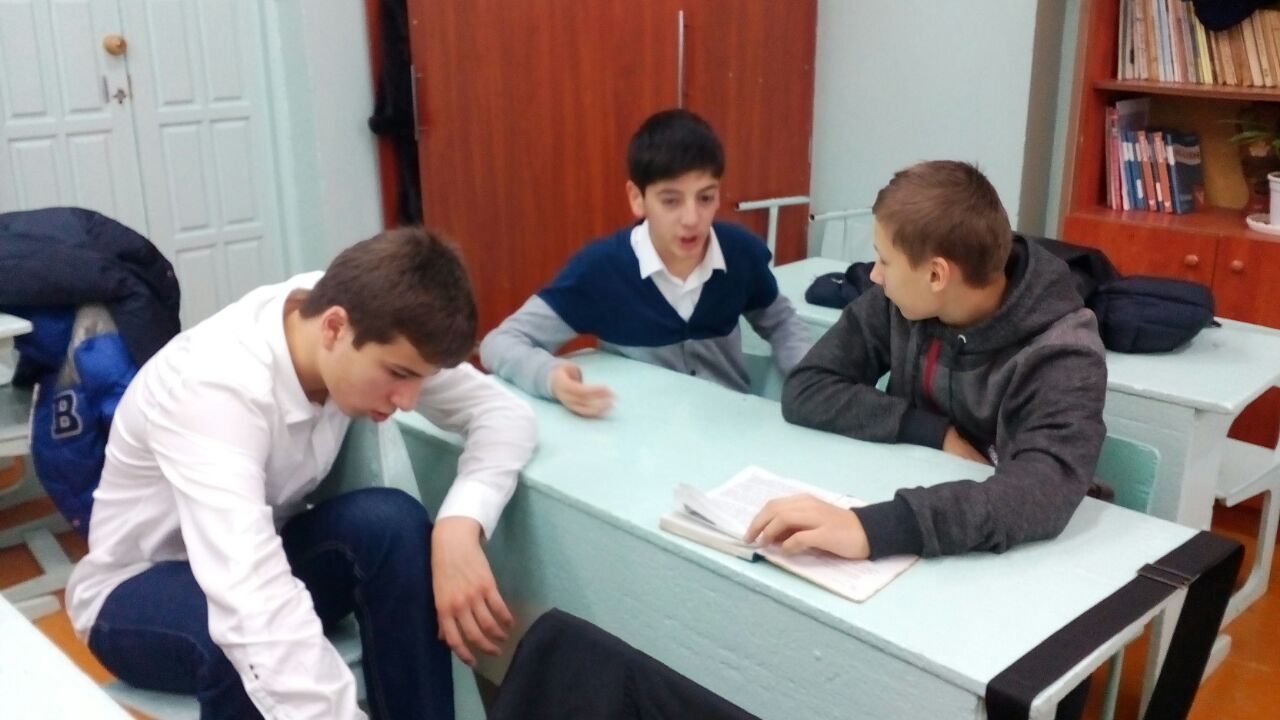 кркр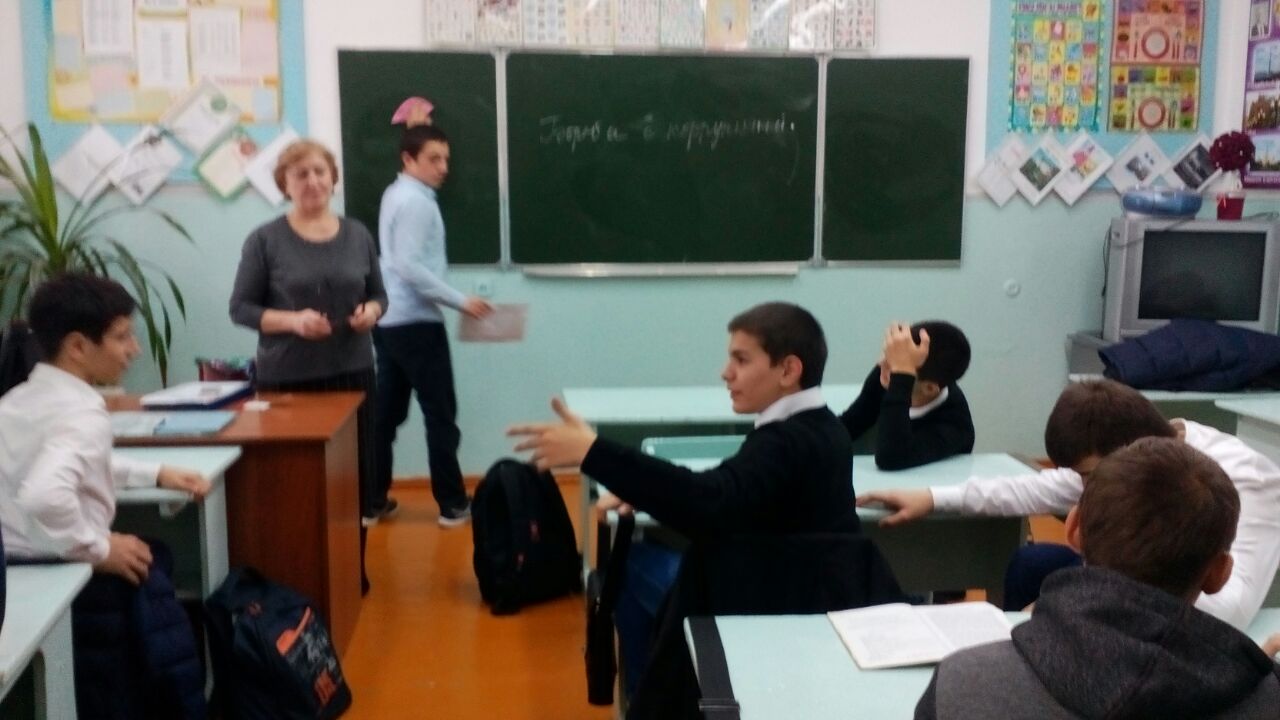 